金华市建筑业行业协会金市建协【2022】14号关于举办筑数智转型・践先锋标杆2022年浙江省数字建造创新价值研讨会的通知各会员单位：按照2022年1月国务院发布的《关于印发“十四五”数字经济发展规划的通知》精神，结合我省发展数字经济有关政策，为加快推动新一代信息技术与建筑工业化技术协同发展，经研究决定，于6月16日在金华市举办“ 筑数智转型・践先锋标杆2022年浙江省数字建造创新价值研讨会”。会议将邀请金华市建筑行业数字化应用示范企业和示范项目代表，共同探讨“数字建造”、“BIM+智慧工地”，助力企业科技创新和数字化转型，推动建造方式改革。现将有关事项通知如下：活动组织主办单位：浙江省建筑业行业协会承办单位：金华市建筑业行业协会二、	活动时间与地点时间：6月16日14：00-17：00；地点： 浙江省金华市金东区宾虹东路299号金华万豪酒店。三、	参加人员施工企业总经理、相关业务副总经理、总工程师、信息中心负责人、技术部经理、工程部经理、BIM负责人、企业智慧工地负责人、安全总监、项目经理、项目智慧工地负责人等。四、活动内容1、分享“解锁建筑企业数字化转型新思路”2、解读数字建造创新应用大赛细则3 、BIM+智慧工地落地价值应用4、解读浙江省智慧工地示范项目及智慧工地评价标准5、分享本地客户案例（项企一体化）五、其他事项1、本次会议为公益活动不收任何费用，交通费住宿费  自理；2、请参会嘉宾于6月13日前，提前预约扫码报名；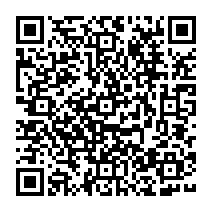 3、请各参会嘉宾做好防疫工作；所有参加人员需按照当地防疫政策要求，必须持有48小时内核酸检测阴性证明方可参会4、会议联系人金华市建筑业行业协会联系人：周洁  联系电话：82477157    广联达科技股份有限公司   孙灵杰 15356138377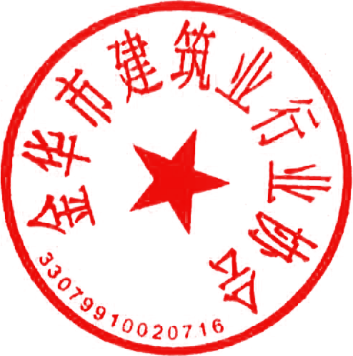 2022年5月31日